LICEO STATALE "G. TURRISI COLONNA"Via Fabio Filzi, 24 95124 Catania – tel. 095 6136300e-mail: ctpm020005@istruzione.it - PEC: ctpm020005@pec.istruzione.itwww.turrisicolonna.edu.itSCUOLA POLO SUD ITALIA PROGETTO DI FORMAZIONE INDICAZIONI NAZIONALI E LINEE GUIDA II CICLO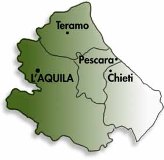 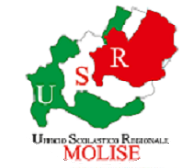 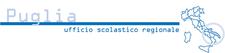 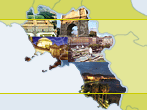 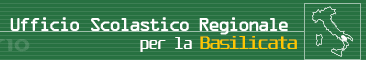 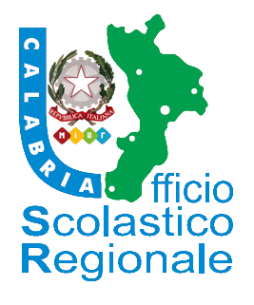 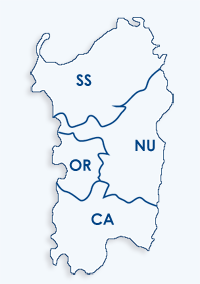 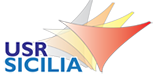 SCHEDA ADESIONE SEMINARIOProgetto di Formazione Indicazioni Nazionali e Linee Guida II ciclo* E’ possibile inserire una sola preferenza per la contemporaneità dei seminariData ___________________Firma_________________________Da inviare, entro e non oltre le ore 13 del  21 marzo 2019 , alla mail repository@turrisicolonna.edu.it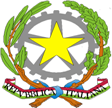 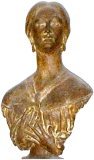 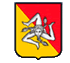 COGNOME E NOME_____________________________________FUNZIONE_____________________________________ENTE DI APPARTENENZA_____________________________________EMAIL ISTITUZIONALE_____________________________________SEDE E DATA  SEMINARIO _____________________________________REGIONESICILIASCUOLA _____________________________________LICEI *ISTITUTI TECNICI E PROFESSIONALI *